                                         ПОСТАНОВЛЕНИЕ                                  проект                     Главы муниципального образования«Натырбовское сельское поселение»«   » июля  2019 г.                                              №    .                                              с.НатырбовоОб утверждении Порядка размещения сведений о доходах, расходах, об имуществе и обязательствах имущественного характера, представленных лицом, замещающим должность главы  местной администрации по контракту, в сети Интернет на официальном сайте администрации муниципального образования «Натырбовское сельское поселение» и (или) предоставления этих сведений средствам массовой информации для опубликования.         В соответствии с Федеральными законами от 02.03.2007 № 25-ФЗ   «О муниципальной службе в Российской Федерации», от 25.12.2008 № 273-ФЗ «О противодействии коррупции»,  Указом Президента РФ от 08.07.2013 № 613 «Вопросы противодействия коррупции», П О С Т А Н О В Л Я Ю :Утвердить прилагаемый Порядок размещения сведений о доходах, расходах, об имуществе и обязательствах имущественного характера, представленных лицом, замещающим должность главы  местной администрации по контракту, в сети Интернет на официальном сайте администрации муниципального образования «Натырбовское сельское поселение» и (или) предоставления этих сведений средствам массовой информации для опубликования.Настоящее Постановление  обнародовать на информационном стенде в администрации поселения  и разместить  на  официальном сайте администрации в сети Интернет  по адресу: //adm-natyrbovo.ru// Постановление вступает в силу со дня его подписания.        Глава муниципального образования«Натырбовское сельское поселение»                                    Н.В.Касицына                                                                                                                            Приложение № 1                                                                                                                                                    к Постановлению главы                                                                                                                          МО «Натырбовское сельское поселение»                                                                                                                                                 №   от «  » июля 2019г.                                                                  Порядок размещения сведений о доходах, расходах, об имуществе и обязательствах имущественного характера, представленных лицом, замещающим должность главы  местной администрации по контракту, в сети Интернет на официальном сайте администрации муниципального образования «Натырбовское сельское поселение» и (или) предоставления этих сведений средствам массовой информации для опубликования.1.Настоящий порядок устанавливает обязанность  администрации муниципального образования «Натырбовское сельское поселение» по размещению сведений  о доходах, расходах, об имуществе и обязательствах имущественного характера, представленных лицом, замещающим должность главы  местной администрации по контракту, в сети Интернет на официальном сайте администрации муниципального образования «Натырбовское сельское поселение» и (или) предоставления этих сведений средствам массовой информации для опубликования в связи с их запросами.2. На официальном сайте размещаются и средствам массовой информации предоставляются для опубликования следующие сведения о доходах, расходах, об имуществе и обязательствах имущественного характера:1) перечень объектов недвижимого имущества, принадлежащих лицу, замещающему должность главы  местной администрации по контракту,  его супруге (супругу) и несовершеннолетним детям на праве собственности или находящихся в их пользовании, с указанием вида, площади и страны расположения каждого из таких объектов;2) перечень транспортных средств, с указанием вида и марки, принадлежащих на праве собственности  лицу, замещающему должность главы  местной администрации по контракту,  его супруге (супругу) и несовершеннолетним детям; 3) декларированный годовой доход лицу, замещающему должность главы  местной администрации по контракту,  его супруги (супруга) и несовершеннолетних детей; 4) сведения об источниках получения средств, за счет которых совершены сделки по приобретению земельного участка, иного объекта недвижимого имущества, транспортного средства, ценных бумаг, долей участия, паев в уставных (складочных) капиталах организаций, если общая сумма таких сделок превышает общий доход лица, замещающего должность главы  местной администрации по контракту,  его супруги (супруга) за три последних года, предшествующих отчетному периоду. 3. В размещаемых на официальном сайте и предоставляемых средствам массовой информации для опубликования сведениях о доходах, расходах, об имуществе и обязательствах имущественного характера запрещается указывать:1) иные сведения (кроме указанных в пункте 2 настоящего порядка) о доходах лица, замещающего должность главы  местной администрации по контракту,  его супруги (супруга) и несовершеннолетних детей, об имуществе, принадлежащем на праве собственности названным лицам, и об их обязательствах имущественного характера;2) персональные данные супруги (супруга), детей и иных членов семьи лица, замещающего должность главы  местной администрации по контракту;  3) данные, позволяющие определить место жительства, почтовый адрес, телефон и иные индивидуальные средства коммуникации лица, замещающего должность главы  местной администрации по контракту, его супруги (супруга), детей и  иных членов семьи;4) данные, позволяющие определить местонахождение объектов недвижимого имущества, принадлежащих лицу, замещающему должность главы  местной администрации по контракту,  его супруге (супругу), детям, иным членам семьи на праве собственности или находящихся в их пользовании;5) информацию, отнесенную к государственной тайне или являющуюся конфиденциальной.4. Сведения о доходах, расходах, об имуществе и обязательствах имущественного характера, указанные в пункте 2 настоящего порядка, за весь период  замещения должности главы  местной администрации по контракту, замещение которых влечет за собой размещение его сведений о доходах, расходах, об имуществе и обязательствах имущественного характера, а также сведения о доходах, расходах, об имуществе и обязательствах имущественного характера  его супруги (супруга)  и несовершеннолетних детей находятся на официальном сайте  и ежегодно обновляются  в течение 14 рабочих дней со дня истечения срока, установленного для их подачи.  5. Размещение на официальном сайте сведений о доходах, расходах, об имуществе и обязательствах имущественного характера, указанных в пункте 2 настоящего порядка, представленных лицом, замещающим должность главы  местной администрации по контракту,  обеспечивается  администрацией муниципального образования «Натырбовское сельское поселение». 6. Специалист  администрации муниципального образования «Натырбовское сельское поселение» ответственный за кадровую работу:1) в течение трех рабочих дней со дня поступления запроса от средства массовой информации сообщает о нем лицу, замещающему должность главы  местной администрации по контракту, в отношении которого поступил запрос;2) в течение семи рабочих дней со дня поступления запроса от средства массовой информации обеспечивают предоставление ему сведений, указанных в пункте 2 настоящего порядка, в том случае, если запрашиваемые сведения отсутствуют на официальном сайте.7. Должностные лица, обеспечивающие размещение сведений о доходах, расходах, об имуществе и обязательствах имущественного характера на официальных сайтах и их представление общероссийским средствам массовой информации для опубликования, несут в соответствии с законодательством  Российской Федерации ответственность за несоблюдение настоящего порядка, а также за разглашение сведений, отнесенных к государственной тайне или являющихся конфиденциальными.УРЫСЫЕ ФЕДЕРАЦИЕАДЫГЭ РЕСПУБЛИКМУНИЦИПАЛЬНЭ  ГЪЭПСЫКIЭ ЗИIЭ «НАТЫРБЫЕ  КЪОДЖЭ ПСЭУПI»385434 с. Натырбово,ул. Советская № 52тел./факс 9-76-69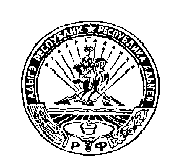 РОССИЙСКАЯ ФЕДЕРАЦИЯРЕСПУБЛИКА АДЫГЕЯМУНИЦИПАЛЬНОЕ ОБРАЗОВАНИЕ«НАТЫРБОВСКОЕ СЕЛЬСКОЕ ПОСЕЛЕНИЕ»385434 с. Натырбово, ул. Советская № 52тел./факс 9-76-69